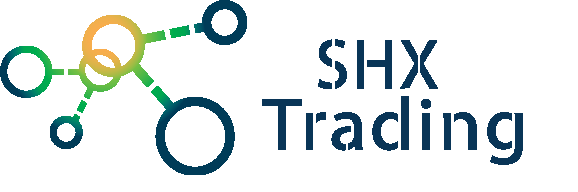 Zetta Z15 kouřový senzorNávod k obsluze 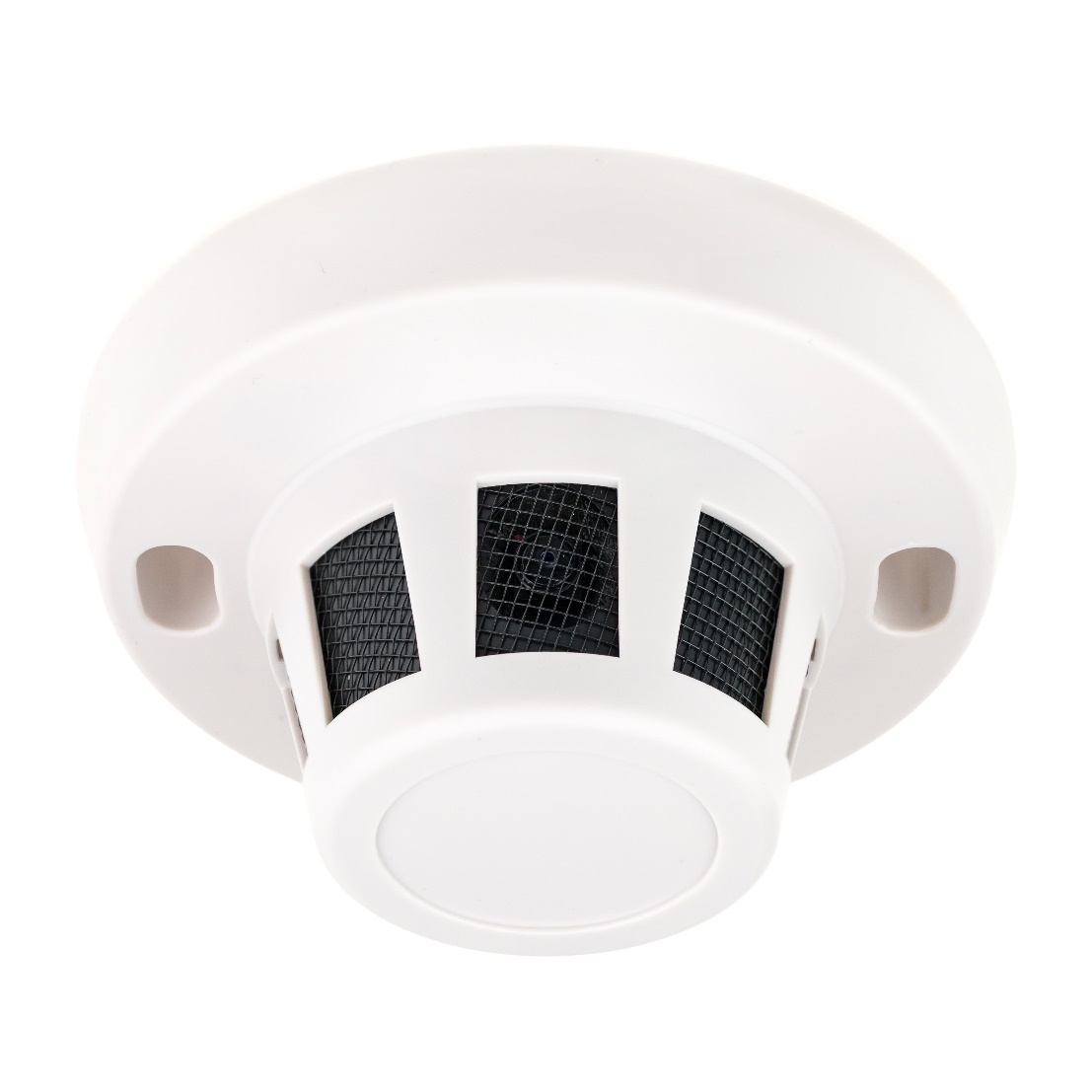 Kontakt na dodavateleSHX Trading s.r.o.Hrusická 2616/3, Praha 4 – 141001. Zobrazení přístroje 1.1 Celkový pohled 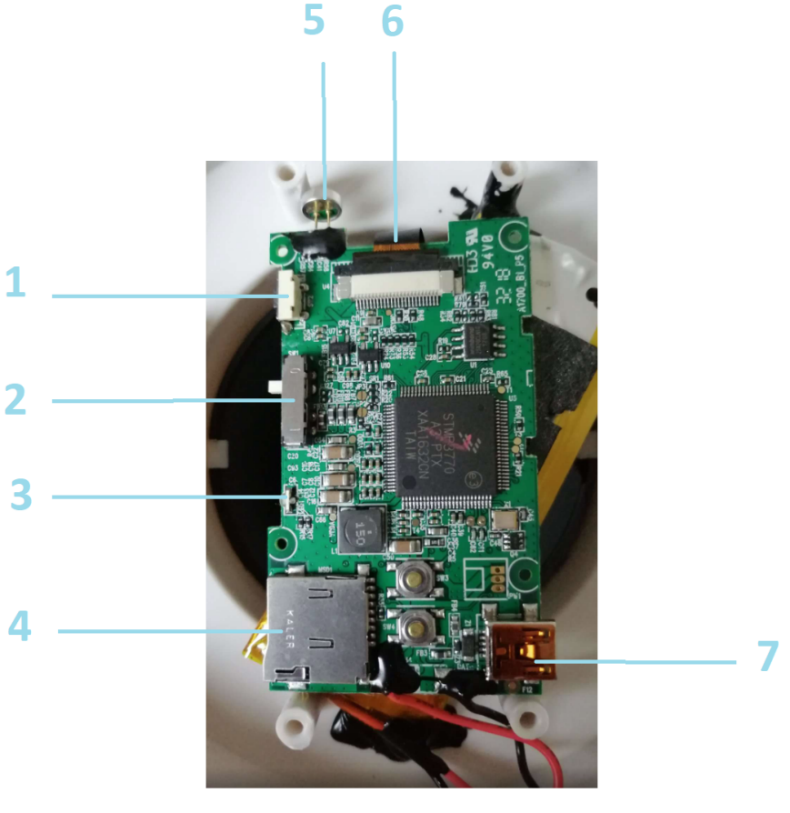 Tlačítko PowerPáčka módu (Mód1/Mód2/Mód3)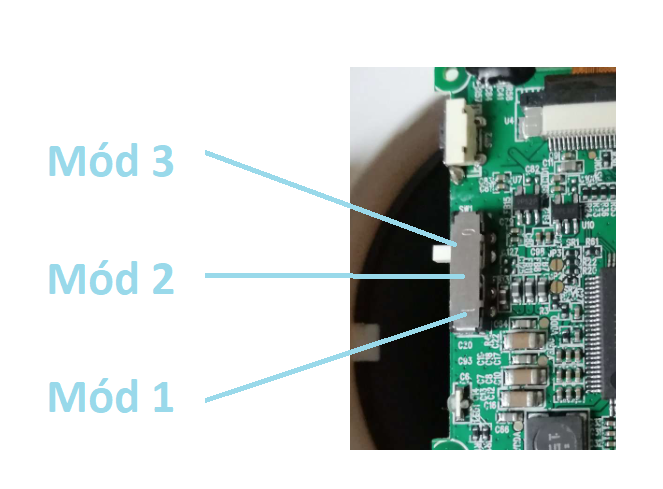 LED diodaSlot na micro SD kartuMikrofonKameraMini USB konektor 1.2 Obsah baleníKouřový senzormini USB kabelNapájecí adaptér2. Rychlý start  Vložte do zařízení paměťovou kartu.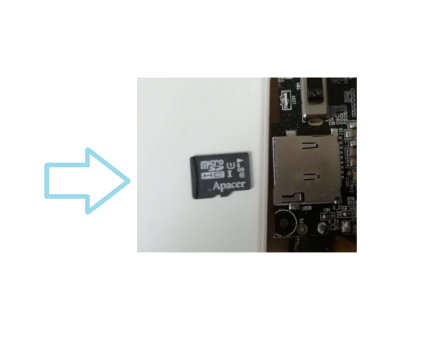 Kartu naformátujte přes program Zetta widgetZvolte požadovaný mód (mod1/mód2/mód3)Dlouhým stiskem tlačítka power kameru zapněte. Blikající zelená dioda značí nahrávání.Zařízení vypnete opětovným dlouhým stiskem tlačítka Power (držte jej, dokud oranžově svítící dioda nezhasne).3. Podrobný návod3.1 Základní ovládáníPaměťovou kartu vložte před zapnutím. Před zapnutím také vyberte požadovaný mód.Dlouhým stiskem tlačítka Power se zařízení vypíná a zapíná.3.2 NabíjeníZařízení nabijte pomocí přiloženého adaptéruBěhem nabíjení svítí oranžová diodaJakmile je zařízení nabité rozsvítí se zelená dioda a oranžová zhasnePopis módůMód 1 a 2 se liší v následujících parametrech – mód 1 má nastaveno nižší rozlišení (640x360 oproti HD), jednotlivé nahrávky (kamera záznam rozděluje) jsou delší (20 minut oproti 15) a nahrává ve smyčce. Jiná nastavení se u těchto 2 módů shodují – nastavena je vysoká kvalita, vysoké FPS, zobrazení času na nahrávce, záznam zvuku a záznam na základě detekce (pohybu/hluku/vibrace) je vypnutý. Stejně jako automatické vypnutí zařízení.Nastavení třetího módu - tj. vlastního módu se provádí přes software (k dispozici pro PC i Mac) – viz návod zetta widget. 3.4 Dioda3.4.1 Bez připojeného adaptéruPokud zeleně svítí, zařízení se zapíná. Ve chvíli, kdy začne zeleně blikat, kamera nahrává.Pokud střídavě problikává zeleně a červeně, značí to slabou baterii a probíhající nahrávání.Pokud dioda červeně svítí, značí to chybějící nebo plnou paměťovou kartu.3.4.2 S připojeným adaptéremOranžově svítící dioda značí napájení. Ve chvíli, kdy začne svítit zeleně, je zařízení plně nabito.Blikající zelená dioda značí plně nabité zařízení, které nahrává. Pokud střídavě problikává zeleně a oranžově, značí to napájení se současným nahráváním.Pokud dioda červeně svítí, značí to chybějící nebo plnou paměťovou kartu.3.4.3 Při propojení kamery s PCSvítící oranžová dioda značí nabíjení.Svítící zelená dioda značí plně nabité zařízení.4. Zetta witget – nastavení parametrů Odkazy pro stažení softwaru:	- PC verze http://www.zetta.com.hk/files/software/ZettaWidget_Setup.exe	- Mac verze http://www.zetta.com.hk/files/software/Zetta_Widget.dmg4.1 Základní zprovoznění softwaruStáhněte si program a nainstalujte jej.Propojte zařízení s PC a program zapněte.Nyní je možné nastavit čas a uživatelský mód3.4.2 Nastavení času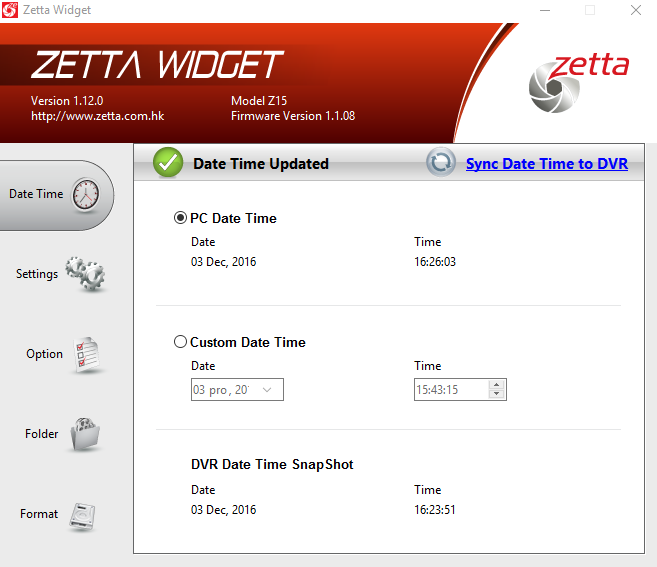 Klikněte na „Sync Date Time to DVR“.Po úspěšném nastavení času se zobrazí „Date Time Updated“.Je možné nastavit i jiný čas – pod položkou „Custom Date Time“.4.3 Aktivace detailnějšího nastavení	V programu je standardně nastaven „Express“ mód nastavení. Ten neumožňuje detailní nastavení jednotlivých parametrů. Proto nejdříve přejděte do podmenu „Option“ a zde si nastavte „Custom Mode“.Nastavení uložte kliknutím na „Save Option“.Je možné také změnit jazyk, pokud by vám některý vyhovoval více než AJ.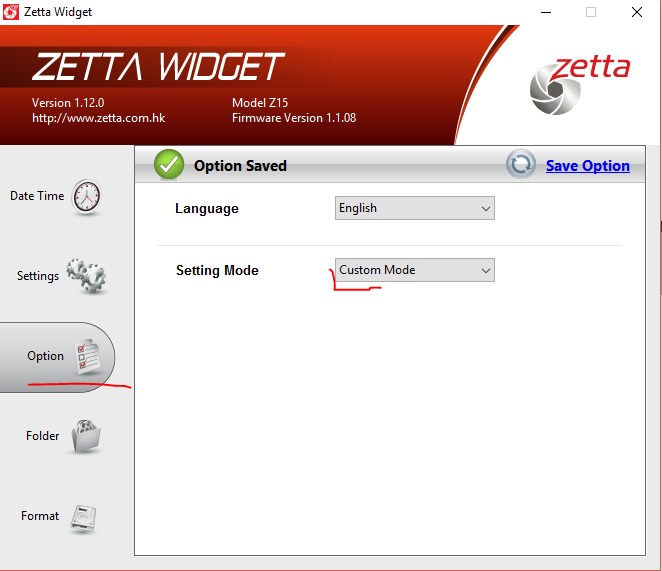 4.4 Detailní nastavení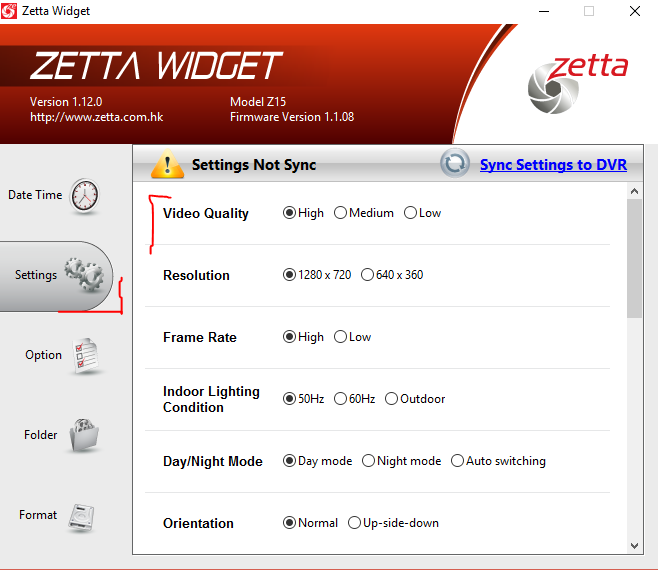 Video Quality - kvalitaResolution - rozlišeníFrame rate - počet snímků za sekunduNastavení světelných podmínek (50/60Hz vevnitř / outdoor - venku)Day/Night - den/noc/autoOrientace obrazu – obraz lze zrcadlově otočit, pokud je kamera umístěna naopak, než je běžnéTimestamp - zobrazení času na záznamechCircular Recording - nahrávání ve smyčceSplit File Time - nastavení času, po kterém se nahrávky mají rozdělovatMic - zapnutí/vypnutí mikrofonu - tzn. audia v nahrávceZapnutí/Vypnutí LED diodyVoice-Trigger - nastavení citlivosti/vypnutí spuštění záznamu na základě hlasu v okolíVibration-Trigger - nastavení citlivosti/vypnutí spuštění záznamu na základě vibrací v okolíVibration Standby Mode - možnost nastavení rychlosti „probuzení“ při detekci vibrací - lze nastavit „Rychle probuzení“ nebo „Úsporu energie“Motion-Trigger Sensitivity - nastavení citlivosti/vypnutí spuštění záznamu na základě pohybu před kamerou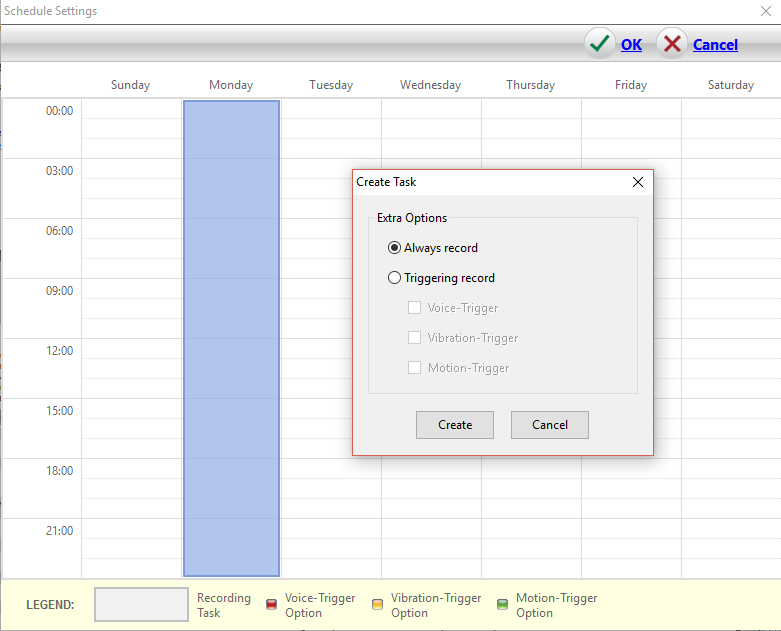 Auto On/Off - možnost zapnout „Auto mód“ - kamera může začít nahrávat při startu auta/zastavení auta/začít nahrávat při rozjetí a skončit při zastavení auta - mimo to lze v tomto bodu nastavit časy, kdy by měla kamera nahrávat („Scheduled Recording“ - kliknutím na „Edit“ nastavíte požadované časy- požadované časy označíte myší- po označení Vás program vyzve, abyste zvolil, zda má kamera v tento čas nahrávat celou dobu (Always record) nebo jen na základě některé z detekcí (hlas/vibrace/pohyb)- pravým kliknutím na vytvořené pravidlo v tabulce jej lze upravit (Edit) nebo smazat (Delete)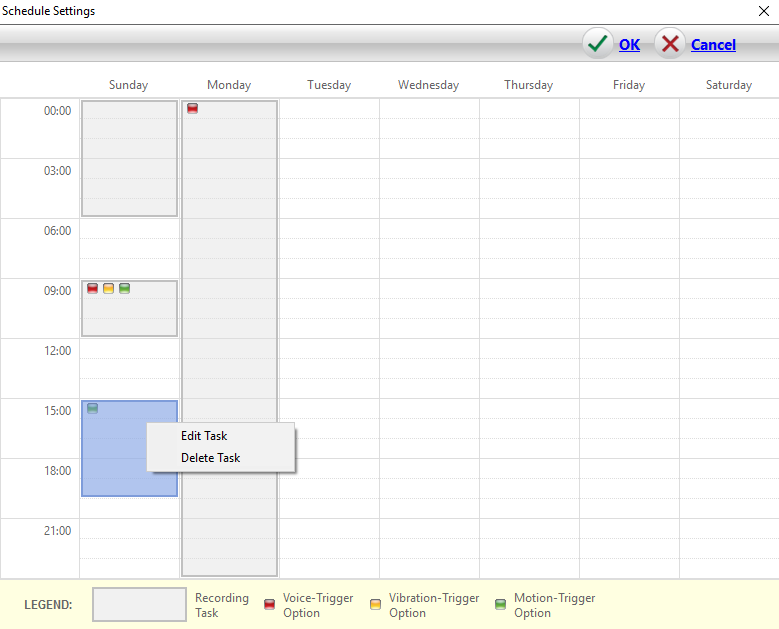 Po dokončení všech těchto nastavení je nutné kliknout na „Sync Settings to DVR“.Vyšší mode MK96 (ZIR32) obsahuje díky širší výbavě navíc několik možností nastavení:PIR-Trigger - zapnutí/vypnutí PIR detekce pohybuExt-Trigger In Contact Type - nastavení typu kontaktu na vstupu při připojování externího sensoruExt-Trigger Out  Contact Type - nastavení typu kontaktu na výstupu při připojování externího sensoru4.5 FolderKliknutím na toto podmenu se otevře složka se záznamy.Záznamy z kamery se nachází ve složce „ZETTA“.Nahrávky je možné přetáhnout do PC i smazat.4.6 FormatTouto volbou lze zformátovat paměť.Smažete tak veškeré záznamy.5. Návod pro Mac - WindowsZetta Configuration Tool (Widget for Mac OS X)
Tento program (pro Mac) slouží  k nastavení parametrů kamery a času. Před instalací odinstalujte předchozí verzi. Stáhněte program do složky Aplikace a spusťte jej přes Launchpad. U operačního systému OS 10.8 nebo novější, prosím, zakažte bránu před instalací. Zapněte kameru přepínačem power. Karty 64 / 128GB prosím zformátujte jako "MS-DOS FAT": 1. Použijte vyhledání "disk utility" 2. Vyberte disk s kartou microSD 3. Zvolte Erase 4. Zvolte "MS-DOS FAT" 5. Stiskněte " Erase " v pravém dolním rohu 6. Poté stiskněte "Erase" v novém vyskakovacím okně 7. Chvíli vyčkejte než je proces ukončen. 6. Doporučení a FAQ6.1 DoporučeníPokud kamera zobrazuje rok 2026, nebude čas zobrazen na záznamech, i když je tato funkce aktivována. Nastavte čas přes PC software a nahrávky s tímto datem odstraňte z karty.6.2 FAQ„Na kartu se nenahrává žádný záznam“Zkontrolujte, zda má Vaše karta kapacitu mezi 4 – 64 GB, jinou výrobek nepodporuje.Kartu naformátujte přes program Zetta witget. „Video má nestandardní zvuk“Při posledních pěti procentech baterie má video špatný zvuk, stačí dobít baterii.„Nedaří se mi propojit zařízení s PC“Vyčkejte 5 minut, nahrávání ovladačů může občas trvat déle. Případně zkuste použít jiný USB vstup.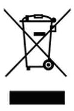 7. Závěrečná ustanoveníOvládání přístroje se může v závislosti na jednotlivých sériích drobně lišit.Přístroj používejte v souladu s platnými právními předpisy. Dodavatel nenese žádnou odpovědnost za použití přístroje v rozporu s těmito předpisy.Návod je majetkem společnosti SHX Trading s.r.o. Veškeré kopírování, či jiné používání musí být se souhlasem této společnosti.Pokud v návodu naleznete nějaké nepřesnosti, budeme rádi, pokud nás budete informovat.